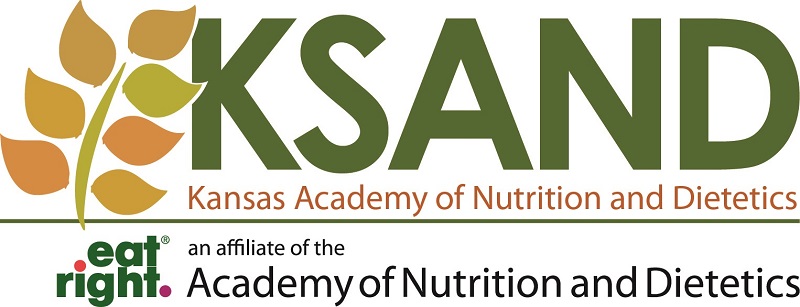 Kansas Academy of Nutrition and Dietetics2018-2019 Nutrition Education Grant Application FormKSAND Member Name: Academy Member ID#: Home Address: Phone Number: Email: Project Date and Time:Project Location: Project Provider (company, association, individual):Estimated # of participants: Project Idea (Please be as detailed as possible with supporting material if available):Please send to Stephanie Becker: AwardsChair@eatrightks.orgEmail subject: Nutrition Education Grant ApplicationKANSAS ACADEMY OF NUTRITION AND DIETETICSCHECK REQUEST FORMDate: _________________Requested By: ____________________________    Approved By: ______________________________InstructionsComplete the check request form.If your district association is to be reimbursed, please provide the tax ID number.If you are personally getting reimbursed, you must provide your social security number OR a EIN number and the name of the business.Send Check Request form to Director@eatrighks.org If you are providing your personal social security number on this form, you can mail to: Kansas Academy of Nutrition and Dietetics, Inc.1508 W. 18th  AvenueHutchinson, KS  67502Payable To: Amount of Check:$Payable To: Mail Check to: FEIN/SS#Mail Check to: The FEIN/SS# must match “Payable to” individual or companyThe FEIN/SS# must match “Payable to” individual or companyIn Payment of:Education Grant Program